Colour in the odd one out on each row.Odd One OutSimilar ShapesA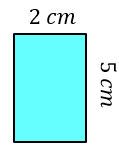 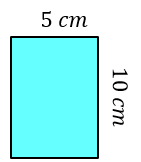 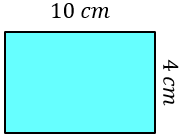 B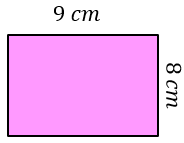 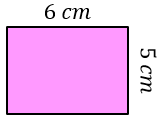 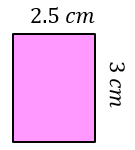 C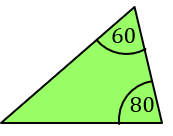 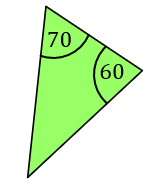 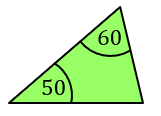 D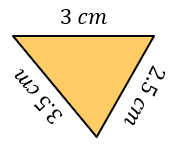 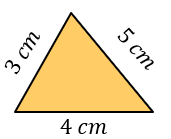 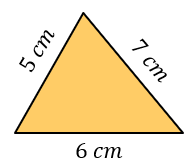 E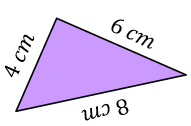 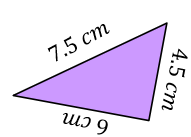 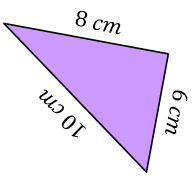 F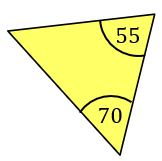 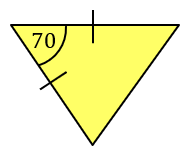 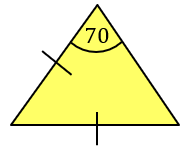 G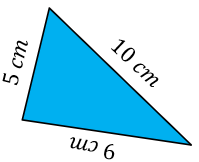 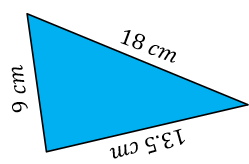 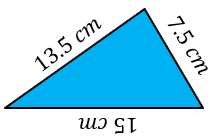 